Муниципальное бюджетное дошкольное образовательноеучреждение - детский сад комбинированного вида № 3Барабинского района Новосибирской областиОтчёт работы творческого объединения  «Лего - мастер» за 2021-2022 учебный год в подготовительной комбинированной группе №8 «Радуга»                                                                                      Подготовила: Воспитатель ВКК                                                                                      Чечулина И.В.В 2021 - 2022 учебном году объединение работало один раз в неделю, его посещали 10 детей, дошкольники подготовительной группы.Данная программа актуальна тем, что раскрывает для дошкольника мир техники. LEGO-конструирование больше, чем другие виды деятельности, подготавливает почву для развития технических способностей детей.LEGO–конструирование объединяет в себе элементы игры с экспериментированием, а следовательно, активизирует мыслительно - речевую деятельность дошкольников, развивает конструкторские способности и техническое мышление, воображение и навыки общения, способствует интерпретации и самовыражению, расширяет кругозор, позволяет поднять на более высокий уровень развитие познавательной активности дошкольников, а это – одна из составляющих успешности их дальнейшего обучения в школе.Использование LEGO-конструктора является великолепным средством для интеллектуального развития дошкольников, обеспечивающее интеграцию различных видов деятельности. Данная программа позволяет существенно обогатить систему работы по художественно - эстетическому развитию, развитию общения дошкольников, так как спроектирована в эффективных формах образовательной деятельности педагогов с детьми, отражает образовательные потребности воспитанников и родителей (законных представителей) и педагогов.Цель программы: создание благоприятных условий для развития у дошкольников первоначальных конструкторских умений на основе LEGO– конструирования.      Задачи:- Формировать у детей познавательную и исследовательскую активность, стремление к умственной деятельности.- Развивать мелкую моторику рук, эстетический вкус, конструктивные навыки и умения.- Совершенствовать коммуникативные навыки детей при работе в паре, коллективе, распределении обязанностей.Конструирование   как нельзя лучше  способствует  развитию  внимания,  памяти, мышления, воображения,  коммуникативных  навыков,  умения общаться со сверстниками, обогащению  словарного запаса, формированию связной  речи.Это не просто конструирование,  а мощный инновационный образовательный инструмент, который успешно решает проблему социальной  адаптации детей,  делая переход от игры к учёбе.Увлечение конструированием началось с использования в работе конструкторов ЛЕГО, работе по схемам, по описанию, по условиям. Дети старшего дошкольного возраста с удовольствием самостоятельно играли в конструктор, выполняли постройки разного типа, развертывали на их основе сюжетную игру; конструктивная деятельность организовывалась на основе разработок Л. В. Куцаковой, И. А. Лыковой. В нашем общем с детьми увлечении конструированием мы сделали ещё один шаг – придумали форму творческого конструирования, основанную на моделирующей технологической идее. В ходе деятельности дети становятся строителями,  играя, они придумывают и воплощают в жизнь свои идеи. Начиная с простых фигур, ребёнок продвигается всё дальше и дальше, а, видя свои успехи, он становится более уверенным в себе и переходит к следующему, более сложному этапу обучения.Такой подход позволяет поднять процесс конструирования на новый уровень, решая задачи именного технического творчества и формирования интереса к современным техническим разработкам.Наш подход мы назвали технологическим. Под технологией в данном контексте мы понимаем порядок изготовления  какого-либо продукта, изделия в промышленных условиях. Всегда - это определенный последовательный процесс. Основная идея подхода: предложить детям создавать объекты Создание определенных объектов является прекрасным мотивирующим моментом для работы. Для создания нужно:-- изучить технологию создания объекта  – т. е. выполнить роль исследователя-- принять на себя роль инженера-конструктора, изобретателя, способного творить   – моделировать технологические процессы-- встать на продуктивную позицию – подбирать материалы для реализации задумок, выполнять действия конструирования-- выполнить роль успешного инженера, презентующего  созданный механизм.В своей работе применяю следующие методы:Объяснительно-иллюстративный - предъявление информации различными способами (объяснение, рассказ, беседа, инструктаж, демонстрация, работа с технологическими картами и др.);Эвристический - метод творческой деятельности (создание творческих моделей и т.д.);Проблемный - постановка проблемы и самостоятельный поиск её решения детьми;Программированный - набор операций, которые необходимо выполнить в ходе выполнения практических работ (форма: компьютерный практикум, проектная деятельность);Репродуктивный - воспроизводство знаний и способов деятельности (собирание моделей и конструкций по образцу, беседа, упражнения по аналогу);Частично - поисковый - решение проблемных задач с помощью педагога.Метод проектов - технология организации образовательных ситуаций, в которых ребёнок ставит и решает собственные задачи, и технология сопровождения самостоятельной деятельности детей.Как правило, конструирование завершается игровой деятельностью. Таким образом, последовательно, шаг за шагом, в виде разнообразных игровых и экспериментальных действий дети развивают свои конструкторские навыки, логическое мышление, у них формируется умение пользоваться схемами, инструкциями, чертежами.Также за прошедший период была проведена такая работа с детьми: диагностика уровня знаний и умений по LEGO-конструированию у детей по методике Т.В. Фёдоровой; дети ознакомлены  с правилами поведения и ТБ при работе с конструкторами; научились читать схемы; работали с простыми общедоступными конструкторами LEGO (строили домики и дома; гараж для машины, и т.д); LEGO education «Первые механизмы»;     LEGO education «Простые механизмы»., выполняли творческие задания с конструктором LEGO-построй свою историю.Диагностика показала, что дети, которые занимались в данном направлении, показали высокий уровень по умению правильно конструировать поделку по образцу, схеме и умение правильно конструировать поделку по замыслу  Работа с родителями:Памятка для родителей  «Что такое ЛЕГО конструирование?», консультация для родителей «ЛЕГО конструирование – фактор развития одаренности детей дошкольного возраста»,  консультация «LEGO конструирование и робототехника как средство развития технического творчества детей», в рамках родительского собрания проведен семинар «Конструирование как средство развития речевых функций».Работа с педагогами:В рамках работы методического объединения проведен мастер – класс «Технология Легоконструирования», провела открытый показ НОД «Домики для легожителей».         С целью повышения педагогической компетентности в вопросах легоконструирования проработана методическая литература в данном направлении.Анализируя проведенную работу, можно сделать следующие выводы:Сформированы конструкторские умения и навыки, умение анализироватьпредмет, выделять его характерные особенности, основные части,устанавливать связь между их назначением и строением.Развито умение применять свои знания при проектировании и сборкеконструкций.Развита познавательная активность детей, воображение, фантазия итворческая инициатива.Совершенствованы коммуникативные навыки детей при работе в паре,коллективе, распределении обязанностей.Сформированы предпосылки учебной деятельности: умение и желаниетрудиться, выполнять задания в соответствии с инструкцией ипоставленной целью, доводить начатое дело до конца, планироватьбудущую работу.Имеются представления:о деталях конструктора и способах их соединении;об устойчивости моделей в зависимости от ее формы ираспределения веса;о зависимости прочности конструкции от способа соединения ееотдельных элементов;о связи между формой конструкции и ее функциями.А   это – планируемые результаты освоения программы детьми!Диагностика уровня знаний и умений по LEGO-конструированию у детей по методике Т.В. Фёдоровой показала, что дети, которые занимались в данном направлении, показали высокий уровень по умению правильно конструировать поделку по образцу, схеме и умение правильно конструировать поделку по замыслу.Ребята имеют грамоты всероссийского уровня конкурса талантов по Легоконструированию (призеры 1,2,3 места). Имею диплом всероссийского уровня за мастер – класс «В мире Лего», а также свидетельство о публикации конспекта НОД «Герб семьи».На сегодняшний день   у детей сформировалось положительное отношение к  конструированию, они самостоятельно могут собрать все модели, которые даны в комплекте заданий.   С интересом придумывают и создают свои модели, обыгрывают их и рассказывают о своих постройках товарищам. Они учатся  работать в команде, распределять обязанности и договариваться.Приложение № 1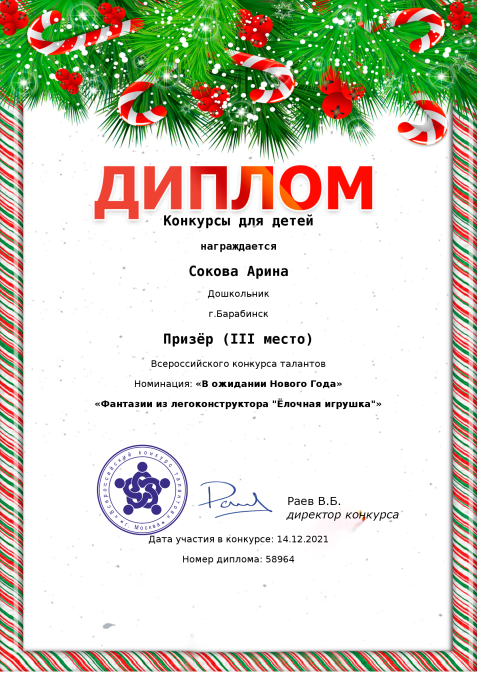 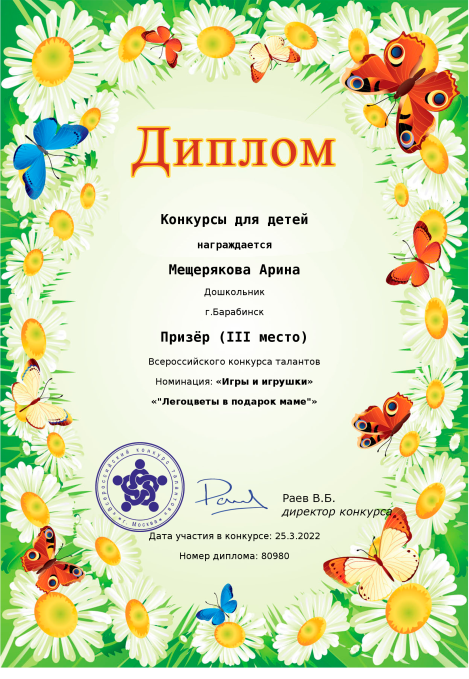 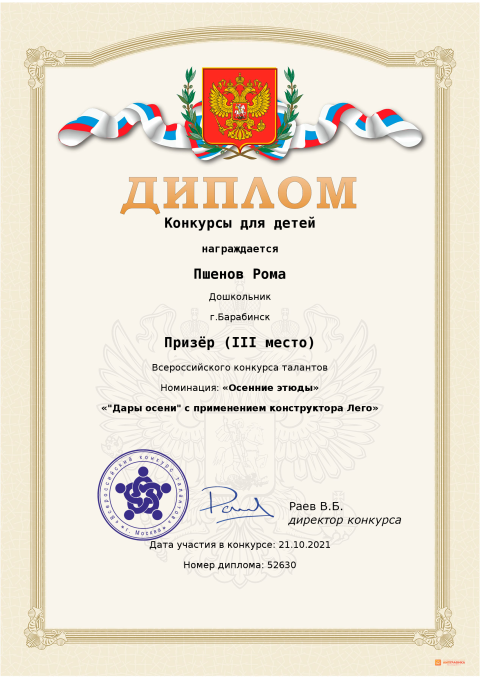 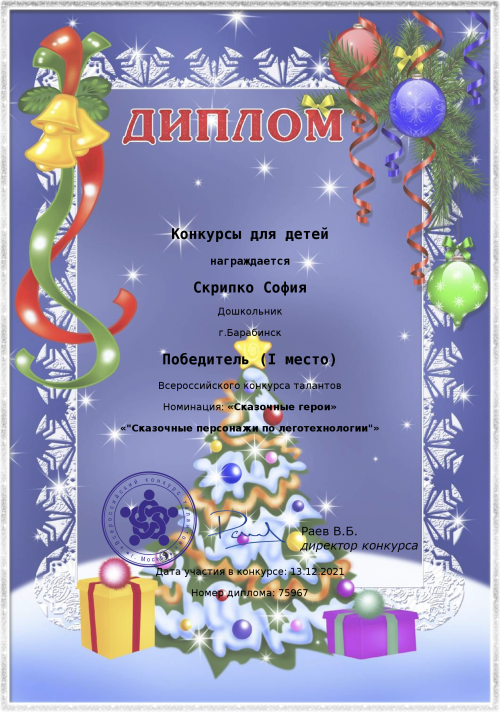 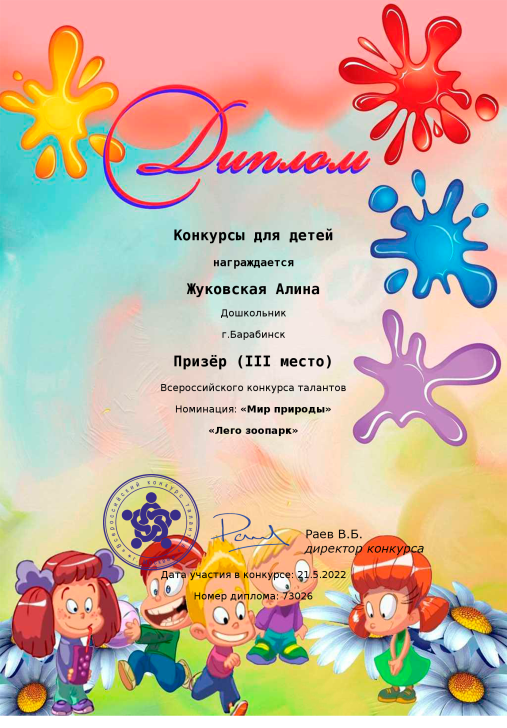 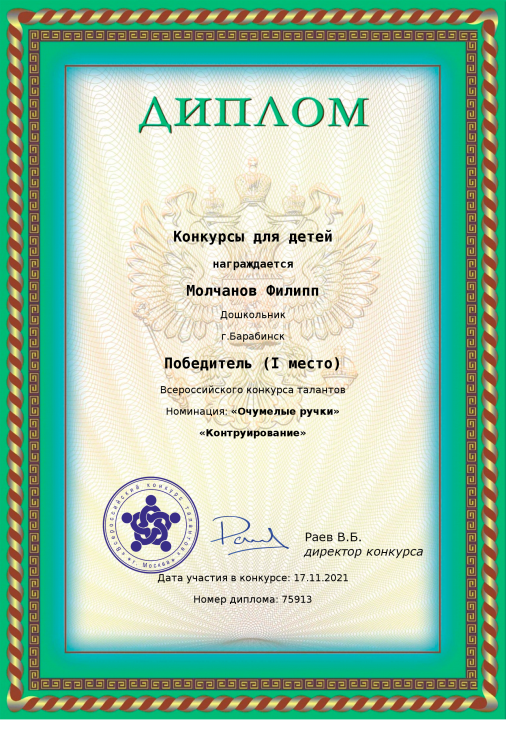 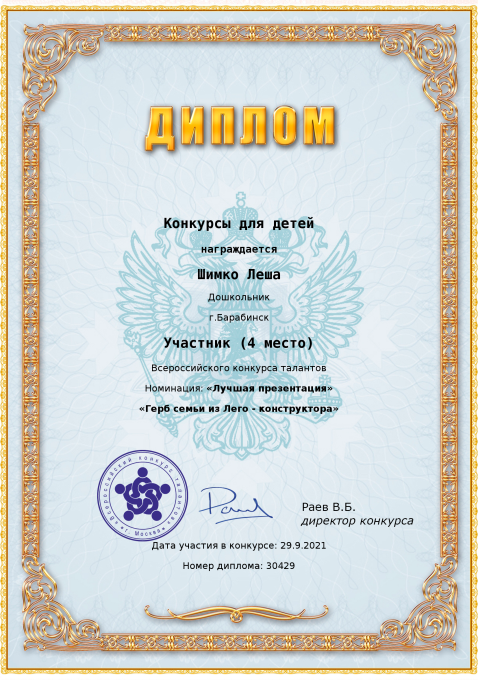 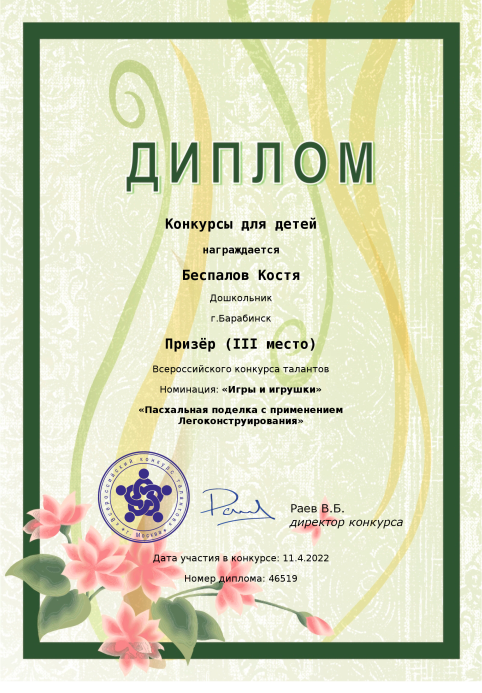 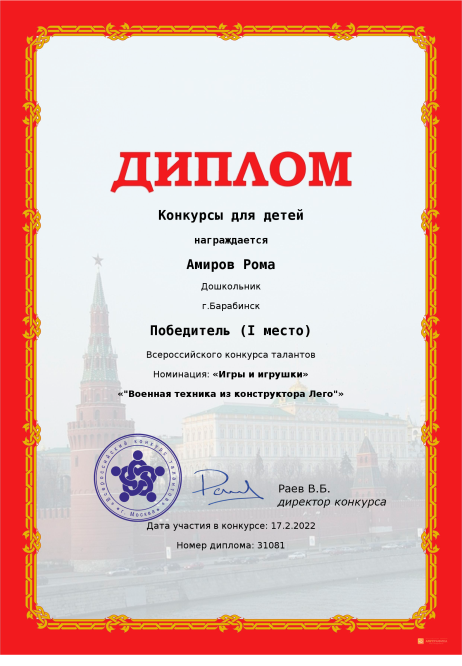 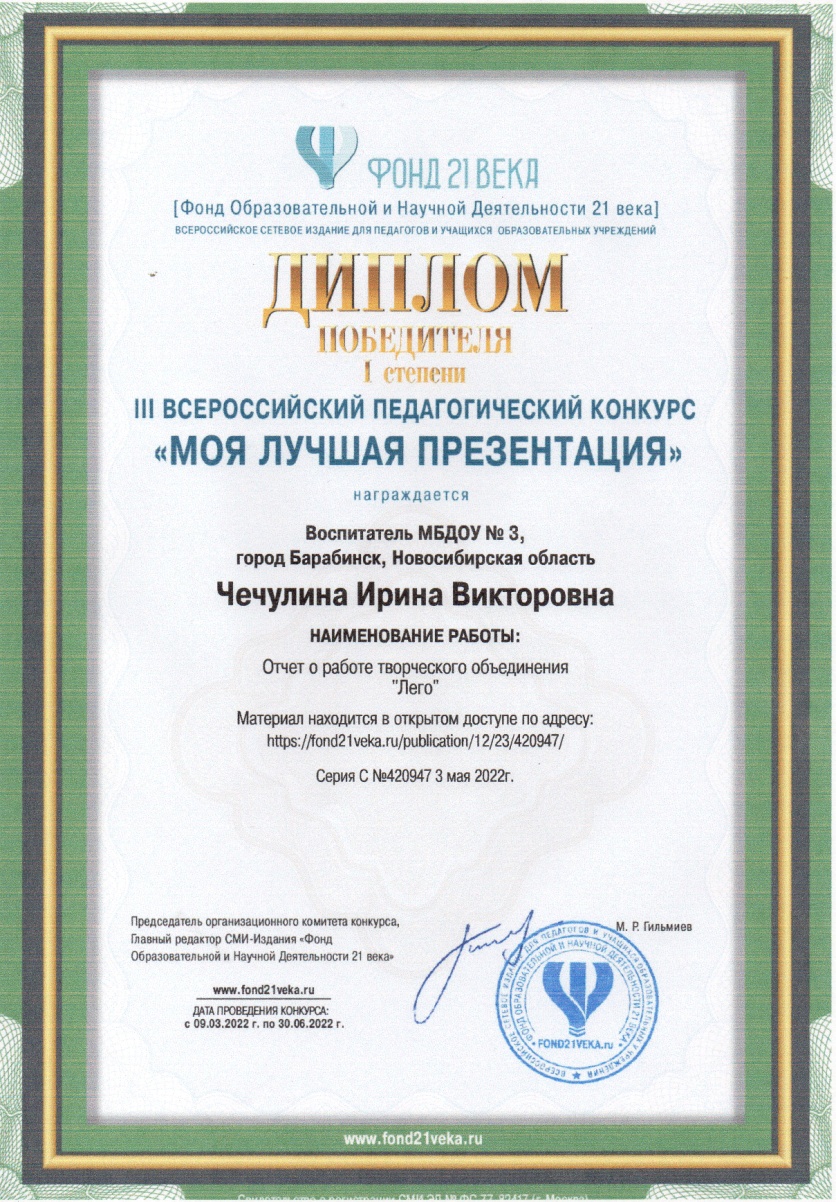 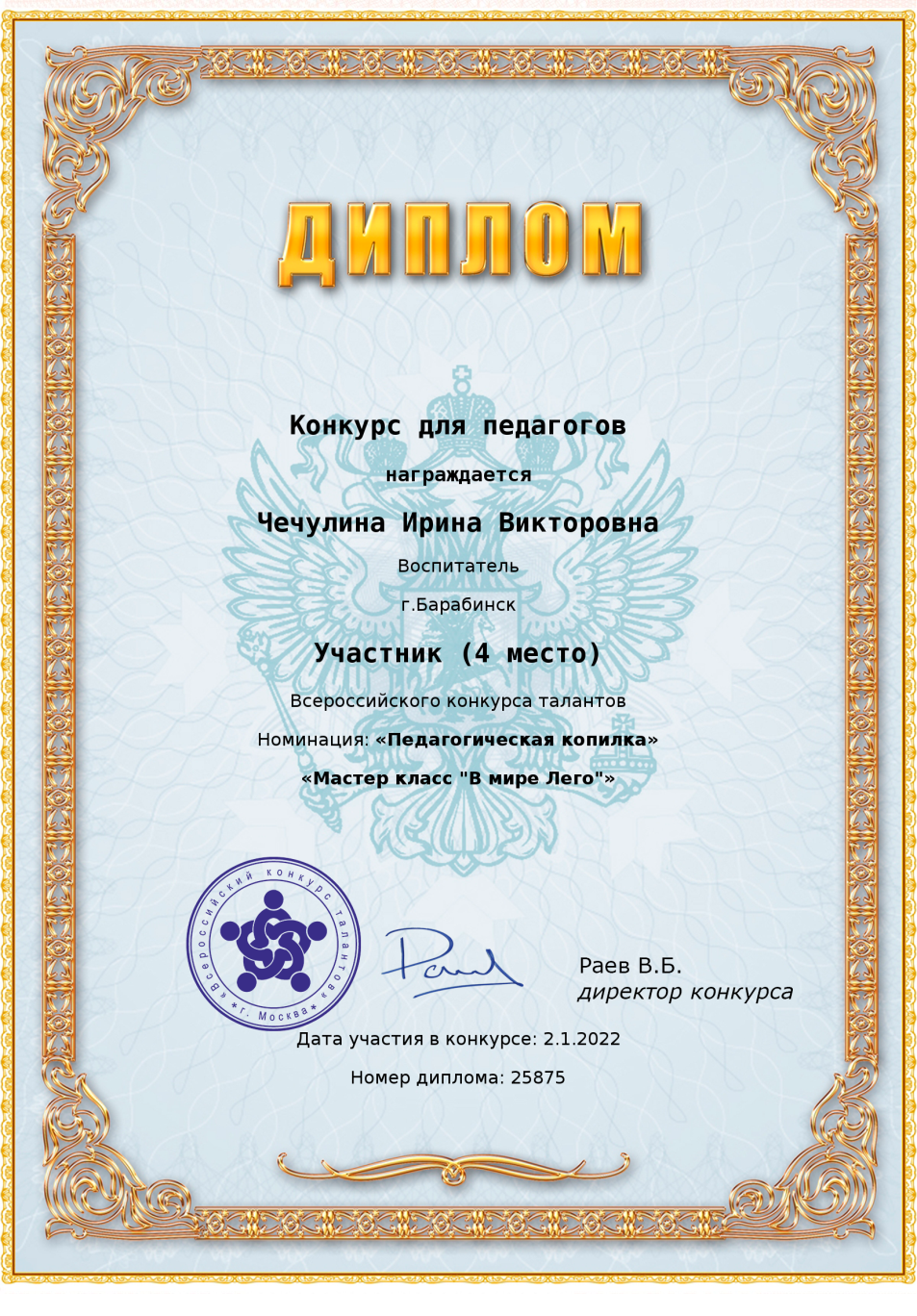 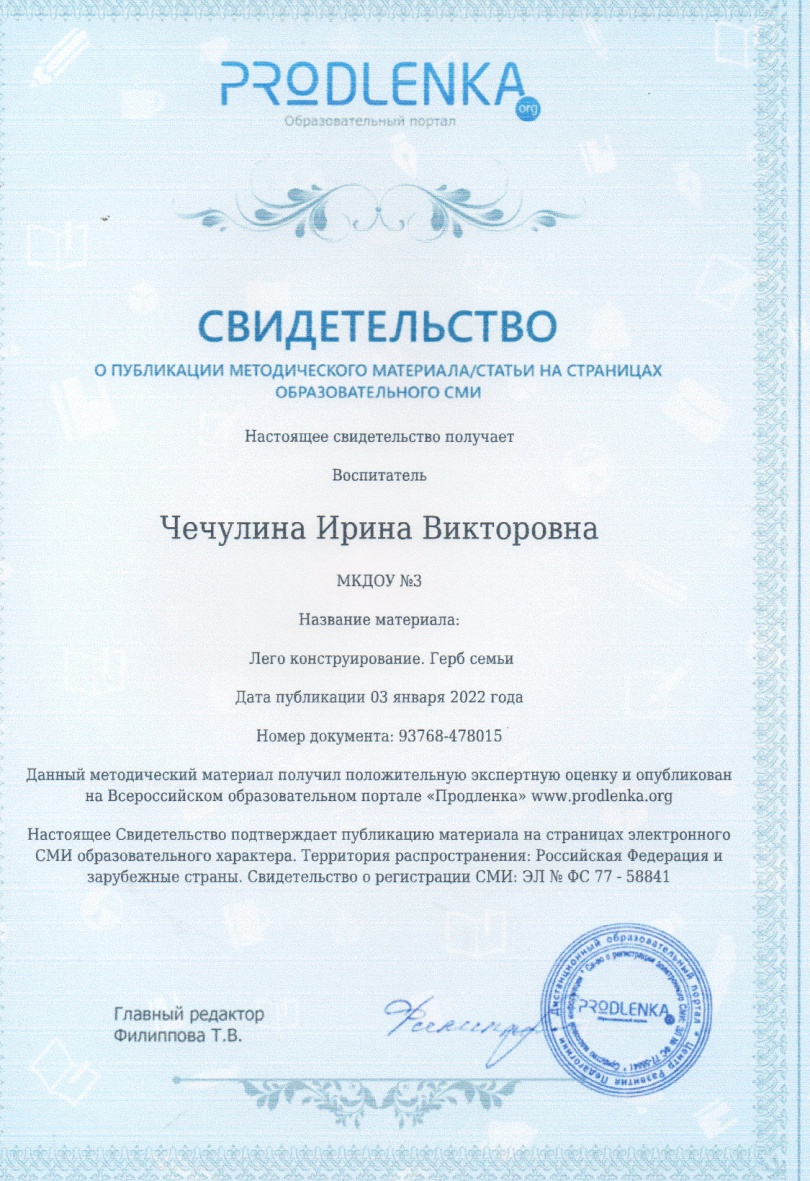 